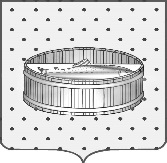 Ленинградская область                           Лужский муниципальный район Совет депутатов Лужского городского поселениятретьего созываРЕШЕНИЕ                                                               28 июня 2016 года    № 120                                                                      О внесении дополнений в прогнозный план (программу) приватизации муниципального имущества, находящегося в собственности муниципального образования Лужское городское поселение Лужского муниципального района Ленинградской области, на 2015-2017 годы        В связи с наличием неиспользованных  объектов недвижимости муниципальной собственности муниципального образования Лужское городское поселение  Лужского муниципального района Ленинградской области, с целью привлечения  инвестиций  в муниципальную собственность, в соответствии со статьей 10 Федерального  закона  от 21 декабря 2001 года № 178-ФЗ                     «О приватизации государственного и муниципального имущества», Совет депутатов  Лужского городского поселения Лужского муниципального района решил:1. Утвердить дополнения в прогнозный план (программу) приватизации муниципального имущества, находящегося в собственности муниципального образования Лужское городское поселение Лужского муниципального района Ленинградской области, на 2015-2017 годы, утвержденный решением Совета депутатов Лужского городского поселения Лужского муниципального района Ленинградской области третьего созыва  от 23.12.2014 № 26 «Об  утверждении прогнозного плана (программы)  приватизации муниципального имущества, находящегося в собственности муниципального образования Лужское городское поселение  Лужского муниципального района  Ленинградской области, на 2015-2017 годы», согласно приложению.2. Решение подлежит официальному опубликованию.3. Контроль за исполнением решения возложить  на главу администрации Лужского муниципального района  Ленинградской области О.М. Малащенко.Глава Лужского городского поселения,исполняющий полномочия председателя Совета депутатов	                                                                              В.Н. Степанов Разослано: КУМИ – 2 экз., адм. ЛМР – 2 экз., ред. газ. «Лужская правда»,                    прокуратура.Приложениек решению  Совета депутатовЛужского городского поселенияот  28.06.2016  № 120Дополнения в прогнозный план (программу)приватизации муниципального имущества, находящегося в собственности муниципального образования Лужское городское поселение Лужского муниципального района Ленинградской области, на 2015-2017 годы№ п/пНаименование объекта недвижимостиАдрес объекта недвижимостиОбщая площадь (кв. м), этажностьНомер и дата паспорта БТИ, кадастровый или  условный номер25Здание котельной 3/122Ленинградская область, г. Луга, пер. Боровический,            д. 3/122419,4/247-47-23/001/2011-29826Земельный участокЛенинградская область, г. Луга, пер. Боровический,           д. 3/122380047:29:0804001:96